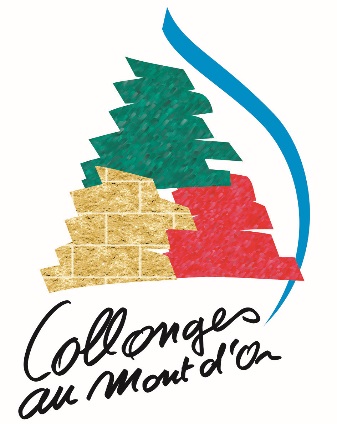 Participation financière au permis de conduireDossier de candidatureA Remettre Place de la Mairie 69660 Collonges-au-Mont d’Or04.78.22.02.12La participation au permis de conduire est destinée aux jeunes de 16 à 25 ans.Cadre récapitulatif pour l’instruction des dossiers1/ BénéficiaireNom :…………………………………………………………….	Prénom : …………………………………………………………Adresse : ……………………………………………………………………………………………………………………………………….Tél : Adresse mail : Date de naissance :2/ Situation familiale Célibataire                                                            Marié(e)  3/ Situation sociale Condition de logement Autonome                                     Chez les parents                              Autres  4/ Ressources Personnelles Conjoint Autres5/ Situation scolaireEtudiant Niveau d’étude 6/ Situation professionnelleSalarié depuis : Type d’emploi Demandeur d’emploi depuis le :Auto-écoleEtes-vous déjà inscrit : oui                                   non  Si oui : Nom et coordonnées  de cette auto-école : ……………………………………………………………………………Motif de la demandeExpliquez en quelques lignes votre motivation et les raisons pour lesquelles vous avez besoin d’obtenir le permis de conduire :……………………………………………………………………………………………………………………………………………………………………………………………………………………………………………………………………………………………………………………………………………………………………………………………………………………………………………………………………………………………………………………………………………………………………………………………………………………………………………………………………………………………………………………………………………………………………………………………………………………………………………………………………………………………………………………………………………………………………………………………………………………………………………………………………………………………………………………………………………………………………………………………………………………………………….Proposition de contre- partie  dans le cadre d’une activité bénévole d’intérêt collectif.Rappel : Le jeune bénéficiaire de la participation  doit réaliser une contre - partie d’activité d’intérêt collectif au service soit des associations, soit de la médiathèque, soit des services techniques de la mairie.Il devra effectuer 50 h sur une période prédéfinie d’une durée de 2 ans.La somme de 500€ sera versée directement à l’auto-école avec laquelle le jeune s’engagera250 € après obtention du code, et travail effectif de 25 heures                            250 € après la fin des 50 h de travail Informations complémentaires que vous souhaitez donner  sur vos centres d’intérêt*Culture* sport *évènementiel *autresDocuments à joindre obligatoirement- Copie de la carte d’identité - Une photo d’identité récente - Une attestation sur l’honneur précisant que vous ne présentez aucune contre-indication médicale à un travail au sein des structures  choisies.Je soussigné(e) nom, prénom reconnait sur l’honneur ces renseignements exacts  Date : Signature du candidat